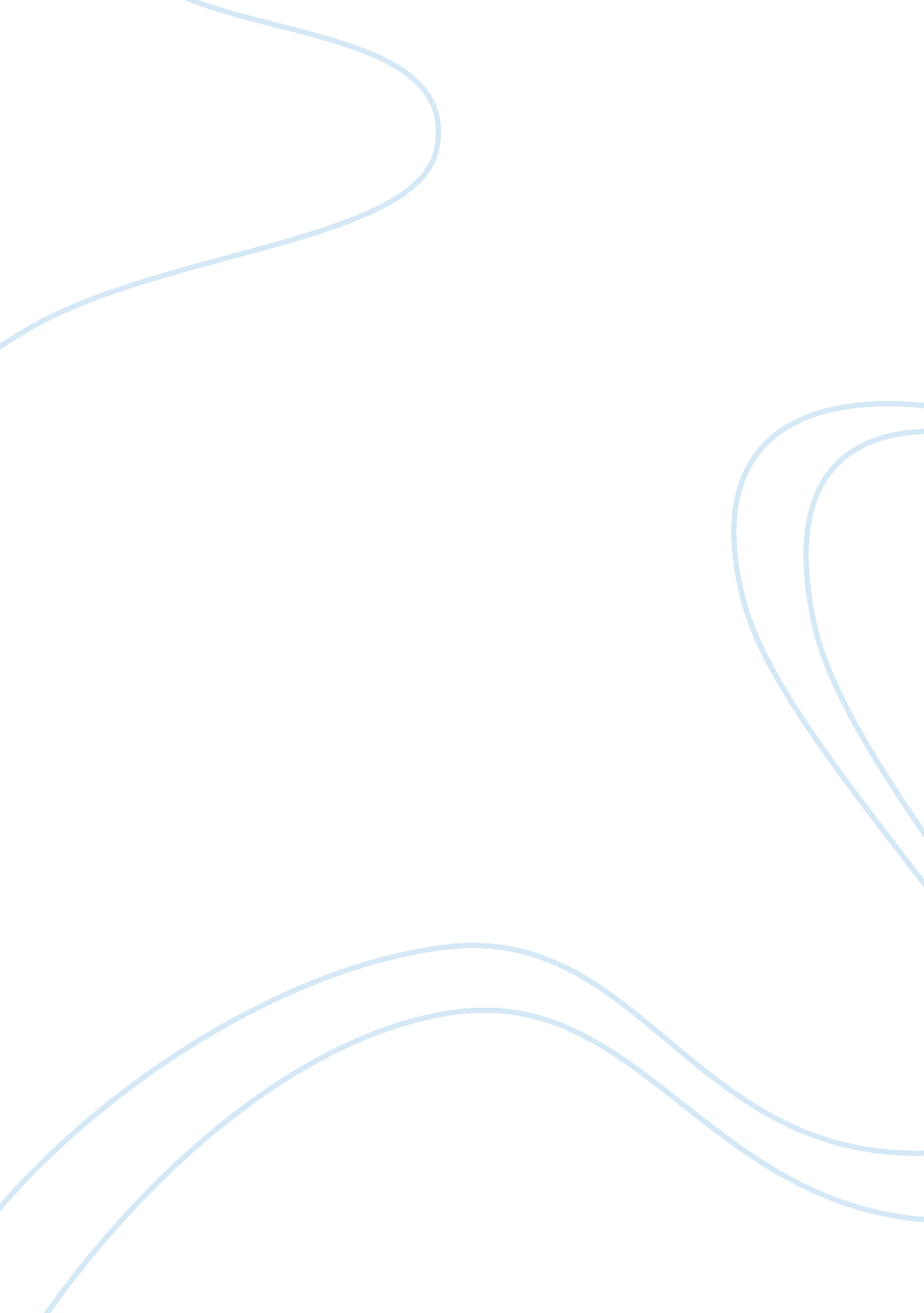 Understanding of my name – alexanderSociology, Identity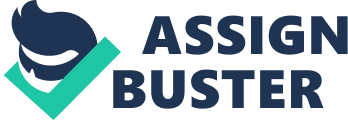 It was said to be a last minute change. An action made by someone thinking on their feet, as history does to repeat itself. A name that would run through a forest leaving its trace as it goes. One that would become well known in its family just like it became famous in its origin country. Alexander. Nowadays, it feels as if it is a crowd of people whom all sound the same. A name that is thrown around like a baseball is during the World Series. It might not be too unique, but it’s one that will never leave you. It is a name that fits me, a name that I love and would never change. In public, teachers call the name and will get two responses, friends yell the name and a stranger turns around. Even though it is common, it still contains that special something that lets it have so much meaning to me. The name is from Greece, and its background sounds hard to live up to. Alexander means “ defender of man.” In a society like today, finding a way that lives up to the meaning will be hard to come by. It is a command that every puppy knows. One that people all know and all think about. Something about it has a good ring to it. Something about it makes it go well with my full name. Alexander Javick, that’s my name. A family full of cousins, twenty-six to be exact. Between the ten families, no name can be reused, that’s the unspoken rule. I was the thirteenth, which put many names off the table especially including my aunts and uncles. Two names that went well with my last were off the table. Chris and Jack. That is what my parents first thought to name me. Alexander isn’t too original but the story behind is. A pizza shop favorite by my parents was on a road called Alexander road. On this road, it also contained our first house, my dad’s old workplace and a playground that all the kids loved and enjoyed. This is what gives my name that something making it unique. This is what gives the name the special ring to it. It’s not what the name means, it is how to name was chosen and that is why it will never leave me and why I will never change it. The biggest perk to the name, Alexander, is that it has a million nicknames. Alex, Lex, Zander and the list goes on for pages. All of this is why my name has found a way to be personal and not just a name. 